Republic of the Philippines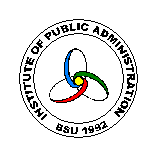 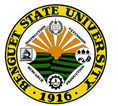 		Benguet State UniversityLa Trinidad, Benguet2601, Philippines	INSTITUTE OF PUBLIC ADMINISTRATIONAPPLICATION FOR        COMPREHENSIVE EXAM           DEFENSETYPE OF DEFENSE:     PROPOSAL DEFENSE 		       FINAL DEFENSEINSTRUCTIONS: File this application at the IPA Office at LEAST FIVE (5) WORKING DAYS for defense and at LEAST TEN (10) WORKING DAYS for comprehensive exam prior to the date of Examination/Defense. NOTE:	For Proposal or Final defense, 1) indicate the title of thesis/dissertation and 2) furnish each Advisory Committee member, the Adviser, and the Institute of Public Administration a copy of the proposal or final draft. *Time slots are for two hours: 8:00-10:00am, 10:00am-12:00pm, 1:00-3:00pm                                                             3:00-5:00pm, 5:00-7:00pm Check the IPA Bulletin Board Schedule for the Examination/ Defense availability.RECOMMENDING APPROVAL:	Name of Member of Advisory Committee	SignatureI.D. No.Email Address:Date of Filing:Name: Contact No.:                       (Family Name,            Given Name                     Middle Initial)                       (Family Name,            Given Name                     Middle Initial)                       (Family Name,            Given Name                     Middle Initial)                       (Family Name,            Given Name                     Middle Initial)Degree:Master in Public AdministrationMaster in Public AdministrationMaster in Public AdministrationAdviser’s Contact No.:Adviser’s Contact No.:Total no. of Thesis/Dissertation units enrolled: (Including during this semester/term) _________Total no. of Thesis/Dissertation units enrolled: (Including during this semester/term) _________Total no. of Thesis/Dissertation units enrolled: (Including during this semester/term) _________Total no. of Thesis/Dissertation units enrolled: (Including during this semester/term) _________Re-enrolled (if already enrolled the required number of units: 6 units, for MPA).Re-enrolled (if already enrolled the required number of units: 6 units, for MPA).Re-enrolled (if already enrolled the required number of units: 6 units, for MPA).Re-enrolled (if already enrolled the required number of units: 6 units, for MPA).Subjectscurrentlyenrolled:	COURSE CODE	COURSE CODE	COURSE CODETITLETITLETITLETITLESubjectscurrentlyenrolled:Subjectscurrentlyenrolled:Title of thesis:Date and Time Slot of Examination/ Defense*:Date and Time Slot of Examination/ Defense*:Place of Examination/ Defense:Place of Examination/ Defense:Name and Signature of StudentPrinted Name & Signature of Adviser/Committee ChairpersonPrinted Name & Signature of Adviser/Committee ChairpersonNOTED: College Dean/Institute DirectorDate:`     1st Draft      Date Received at IPA:____________________      Date Received at IPA:____________________                  Approved for Defense                   Approved for Defense                   Return for Revision: Date Released: ___                  Return for Revision: Date Released: ___     2nd Draft: Adviser’s Signature: _____Date: ______      Date Received at IPA: ___________________      Date Received at IPA: ___________________                  Approved for Defense                  Approved for Defense                  Return for Revision: Date Released: ___                  Return for Revision: Date Released: ___     3rd Draft: Adviser’s Signature: ___Date: _______      Date Received at IPA: ____________________      Date Received at IPA: ____________________                  Approved for Defense                   Approved for Defense                   Return for Revision: Date Released: ___                  Return for Revision: Date Released: ___     4th  Draft: Adviser’s Signature: ___Date: ______      Date Received at IPA:___________________      Date Received at IPA:___________________                Approved for  Defense                 Approved for  Defense                 Return for Revision: Date Released: __                Return for Revision: Date Released: __PLAG SCAN RESULT:__________________PLAG SCAN RESULT:__________________